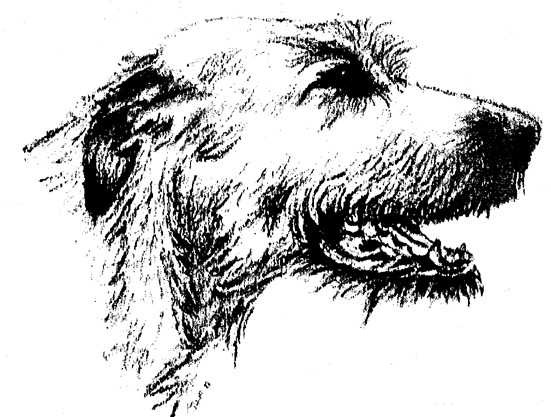 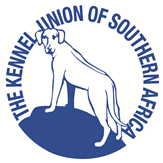 IRISH WOLFHOUND CLUB OF GAUTENG32nd Annual ChampionshipShowSunday 12th April 2020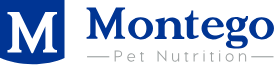 Venue:GOLDFIELDS KENNEL CLUB, LOWER GROUNDS, BOEING ROAD WEST, BEDFORDVIEW, JOHANNESBURG, GAUTENGJudging Starts:10:30 AMJUDGE:DR. JAMES JACKSONRing Steward:MRS. JENNY HUBBARDOfficials:President: Mr Gerard RobinsonPatron: Mr Moss StephensonPatroness:  Miss Elizabeth C. Murphy (Ireland) Chairman:  Mrs Dawn BarnardVice-Chairman: Mrs Lindie KrugerTreasurer:  Mrs Julia ScottShow Manager:  Mr Roger ScottVet On Call:Fourways Veterinary Hospital:  Tel  011 705 3411 all hoursEnquiries:Hon. Secretary: Mrs Pat Jarvie Tel - (h)  011 805 3852  (cell)  082 788 4587Show Entries:Entries to be sent via fax to email 086 521 6389 or to email caliburn@icon.co.zaEntries will only be accepted if sent together with proof of payment.  No postal entries will be accepted.  Banking Details:STANDARD BANK, Fourways Crossing, Branch Code 009953, Account No: 020015143. Use SURNAME as reference.	Entry Closing Date:31st March 2020Entries received together with a copy of proof of payment will be accepted if received up to five (5) days subsequent to the indicated entry closing date.Championship Show Entry Fees:R100 per dog for 1st dog, R90 for 2nd dog and R80 for each subsequent dogR70 per dog for Baby Puppy & Neuter DogAdd R20.00 for each cash and/or cheque deposit to cover bank charges.Entry fees – Special ClassesR20 per class. See Special Classes section for detailsCatalogue:R75.00 (to be ordered with entries)Catalogue Advertising:R100 for a full A4 page advertising your Kennel.  Please send in your print ready advert.Page Sponsorship in Catalogue:R30 to sponsor a page. Please send in your message.Membership Fees:Due 1st May 2020. R150.00 Single, R200.00 Family. New Membership Joining Fee of R50 to be added.Champ Show Classes:*Baby Puppy 4-6mths, Minor Puppy 6-9mths, Puppy 9-12mths, Junior, Graduate, Novice, S.A. Bred, Veterans, Imported, Open, Champions, *Neuter Dog.  Note: *Baby Puppy and *Neuter Dog do not qualify for the CC OR Best In Show. Baby Puppies compete for Best BabyPuppy in Show and Neuter Dogs for Best Neuter Dog in Show.Finals:Best In Show,  Reserve Best In Show,  Best Puppy In Show,  Best Baby Puppy In Show,  Best Neuter In ShowBest of Classes:(Immediately after the Championship Show judging has completed).Dog and Bitch winners of each Championship Show class will compete against each other for the "Best of Class" judging.Special Classes:(Will follow after judging of“Best of Classes”).Best Forequarters, Best Hindquarters, Best Head & Neck, Best Movement, Best Type, Height & Soundness, Brace, Progeny, Non CC Winners, Entries: R20.00 per class.Entries can be submitted with Champ Show entries, (enter total Rand amount for Specials under “other“on the Champ Show Entry Form and complete the Specials Entry form provided). Or enter on the day, PRIOR to the start of the Championship Show judging. No entries will be accepted after the Championship Show judging has commenced.Top 10 Parade:(Parade will take place after the completion of the judging of the Special Classes.)By Invitation Only - 2019 Top Ten Irish Wolfhounds, from around the Country. Irish Wolfhound of the Year:2019 Awards will follow onimmediately after the Top Ten Parade.Trophies:A full list of trophies will appear in the catalogue. All trophies will be awarded as the Judging takes place.NOTE: Trophies will NOT be handed out to Non-Members.The trophies for IW of the Year 2019 Competition will be awarded after the Top Ten Parade. Prizes:To all classes; CC & RCC winners; BPIS,  RBIS,  BIS,  BBPIS,  BNIS andthe Top Ten Competition winners.Rosettes:To all Championship Show class winners; CC & RCC winners;  BPIS,RBIS, BIS,  BBPIS,  BNIS;   IW of the year 2019; Runner-Up IW of the Year 2019; BOS IW of the Year 2019; Puppy of the Year 2019Sashes:BIS, RBIS, BPIS  and IW of the year 2019.Catering:Please bring your picnic basket/ refreshments.Website:www.irishwolfhoundclub.co.zaFacebook:Irish Wolfhound Club – South AfricaNOTES:Numbers will not be posted - please collect on the day from 08.30 am.        No RAF or TAF entries will be accepted.Dogs not entered in a class, or dogs entered in a class which does not exist, will be automatically be entered in the OPEN CLASS.Puppies under the age of 4 months are not eligible for entry at this show.Bitches in season will be allowed, but exhibitors are requested to exercise consideration towards other exhibitors.The mating of bitches within the precincts of the show grounds is prohibited.Dogs not entered for exhibition are not permitted at the show grounds.All dogs are to be kept on leash at all timesThe conditions stipulated in the KUSA Regulations 7 & 31 of Schedule 3 attract immediate disqualification.The Committee reserves the right to appoint an alternative judge should the appointed judge be unable to officiate.All exhibitors / handlers are personally responsible for the control of their dogs at all times and shall be personally liable for any claims which may be made in respect of injuries which may arise or be caused by their dogs. (Refer Reg. 4.4)~~~~~     RIGHT OF ADMISSION RESERVED     ~~~~~